CI/2021/10Circolare  Campionato  RegionaleA Squadre miste 2022Regionale / Qualificazione 2023Il Campionato Regionale ha una doppia finalità:  Campionato Regionale (o Provinciale/Zonale), con assegnazione del relativo Titolo di specialità;  Selezione per la Serie B degli Assoluti a Squadre omologhi 2022.	Campionato riservato ai giocatori FIGB ,iscritti alla regione con tessera primaria, nelle categorie Agonisti, Agonisti Seniores, Agonisti Juniores, Agonisti Cadetti, Non Agonisti e Ordinari Sportivi in regola con il tesseramento 2022. Ogni tesserato può giocare il Campionato Regionale in una sola regione.        Le squadre, che si devono schierare in formazione mista, sono composte da un minimo di 4 a un massimo da 6 giocatori più un eventuale c.n.g. Sono ammesse sostituzioni ed è consentito l'ingresso del c.n.g. come giocatore nei limiti di quanto previsto dall'Art. 18 del Regolamento Campionati. Sede di Gara CIRCOLARE    DI    SVOLGIMENTOFASE  UNICA – SABATO 17 DICEMBRE – ore 14.45 controllo squadre.  Modalità di svolgimento : 	Iscritte 4 formazioni:  Take it easy, Di Blasi cap (Bridgelupi), Moggia (Railway), Fiorellino (Railway), Fioretti (San Giorgio).	Si giocherà Sabato, con inizio gara alle ore 15,00 (convocazione dei Capitani programmata per le ore 14,45). È previsto un girone all’italiana di 3 turni di 14 mani. Conversione in VP su scala 20-0.	Quote di iscrizione – opzione Singolo Campionato. Rappresenta l’unica tipologia di iscrizione ammessa per i tesserati. La quota di partecipazione è di € 20,00 Ciascun tesserato deve provvedere al versamento della propria quota di iscrizione prima della partecipazione all’evento tramite il proprio Affiliato di tesseramento primario. Il bonifico bancario alla FIGB dovrà essere effettuato secondo le procedure previste da AOL – Associazioni on line agli estremi di seguito riportati: Banca Intesa San Paolo - Cod. IBAN: IT12T0306901789100000000269Arbitro : Maria Luisa Bisceglia. Orari di gioco: 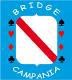 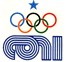 : Circolo Il Clubino, Via Luca Giordano - NapoliLa squadra prima classificata, che ne abbia diritto, acquisirà il titolo  di Campione La squadra prima classificata, che ne abbia diritto, acquisirà il titolo  di Campione La squadra prima classificata, che ne abbia diritto, acquisirà il titolo  di Campione Regionale Squadre Miste 2022 Il Campionato è valido per la qualificazione alla fase Nazionale del 2023, il numero di squadre che acquisiranno il diritto a partecipare alla fase Nazionale Il Campionato è valido per la qualificazione alla fase Nazionale del 2023, il numero di squadre che acquisiranno il diritto a partecipare alla fase Nazionale Il Campionato è valido per la qualificazione alla fase Nazionale del 2023, il numero di squadre che acquisiranno il diritto a partecipare alla fase Nazionale è da definire.è da definire.Turni di gara squadre miste – Sabato 17 dicembreTurni di gara squadre miste – Sabato 17 dicembreTurni di gara squadre miste – Sabato 17 dicembreTurni di gara squadre miste – Sabato 17 dicembreTurno Inizio Fine Intervallo Conferma 14.45 ----- 1° 15.0016.550.10 2° 17.05 19.00 0.10 3° 19.10 21.05